Бекетов ауыл советы                                                                 Администрация сельского  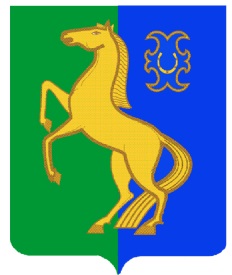 ауыл билəмəhе хакимиәте                                                поселения Бекетовский сельсовет муниципаль районының                                                          муниципального района            Йəрмəĸəй  районы                                                                 Ермекеевский район Башkортостан Республиĸаhы                                                Республики Башкортостан                         ҠАРАР                                                                     ПОСТАНОВЛЕНИЕ                      1 июнь  2021 й.	                № 23                                 1 июня 2021 г.Об утверждении  программы  производственного контроля  качествапитьевой воды  в сельском поселении     Бекетовский сельсовет муниципального района Ермекеевский район Республики Башкортостан на 2021 - 2025 годы          В соответствии  с Федеральным законом Российской Федерации № 131-ФЗ от 06.10.2003 года «Об общих принципах организации местного самоуправления в Российской Федерации» и Уставом сельского поселения  Бекетовский сельсовет муниципального района Ермекеевский район  Республики БашкортостанПОСТАНОВЛЯЮ:        1. Утвердить рабочую программу производственного контроля  качества питьевой воды в  сельском поселении   Бекетовский сельсовет муниципального района Ермекеевский район Республики  Башкортостан   на 2021 - 2025 годы (приложение).        2. Настоящее  постановление  разместить  на информационном  стенде  в здании администрации  и  на официальном  сайте сельского поселения  Бекетовский сельсовет в сети «Интернет».       3. Контроль за исполнением настоящего постановления оставляю за собой.Глава сельского поселения                                                         З.З.Исламова                                                                                                                                   Утверждена				                                                             Постановлением  главы  сельского                   поселения  Бекетовский сельсовет     муниципального района                                                                                                                    Ермекеевский район  Республики                                                                                                                    Башкортостан  № 23  от  01.06.2021.РАБОЧАЯ ПРОГРАММА ПРОИЗВОДСТВЕННОГО КОНТРОЛЯ КАЧЕСТВА ПИТЬЕВОЙ ВОДЫ СЕЛЬСКОГО ПОСЕЛЕНИЯ БЕКЕТОВСКИЙ СЕЛЬСОВЕТ МУНИЦИПАЛЬНОГО РАЙОНА ЕРМЕКЕЕВСКИЙ РАЙОН РЕСПУБЛИКИ БАШКОТОСТАНна 2021 – 2025 гг.СОДЕРЖАНИЕХарактеристика видов осуществляемой хозяйственной деятельности Программа производственного контроля2.1.Наименование  сельского поселения2.2.Юридический адрес2.3.Объекты производственного контроля2.4.Ответственные лица2.5.Цель производственного контроля2.6.Наличие нормативных документов2.7.Перечень лиц работающих на водозаборе2.8.Пункты отбора проб воды2.9.Перечень контролируемых показателей2.10. Количество и периодичность отбора проб2.11. Мероприятия по охране труда2.12.Перечень аварийных ситуаций   3. План мероприятий по исключению загрязнения подземных вод  4. Протоколы лабораторных исследований проб питьевой воды  5. Договор  на проведение анализов качества питьевой воды.  6. Схема расположения водозабораХарактеристика видов,  осуществляемой хозяйственной деятельности  сельского поселения  Бекетовский сельсовет муниципального района Ермекеевский район Республики БашкортостанНазвание предприятия: Администрация сельского поселения  Бекетовский сельсовет муниципального района Ермекеевский район Республики Башкортостан (далее -  Администрация сп Бекетовский сельсовет).Глава сельского поселения: Исламова Зугра Зиннуровна.Телефон: 8 (34741) 2-34-56          Администрация СП  Бекетовский сельсовет осуществляет обслуживание и эксплуатацию сетей водоснабжения населения с. Бекетово, с. Городецкое, с. Новый  и с. Новотураево ,  осуществляемую через единую водопроводную сеть от  водяных скважин:  водяная скважина с башней 75 куб.м., по адресу: Республика Башкортостан, Ермекеевский район, с. Бекетово, 200 м. на юго-восток ориентир ул. Рабочая, 27, водяная скважина с башней 50 куб.м., по адресу: Республика Башкортостан, Ермекеевский район, с.Бекетово, 150м. на восток ориентир от адреса ул. Школьная, 4, водяная скважина с башней,  объем 25 куб.м., местонахождение: Республика, Башкортостан, Ермекеевский район, с. Городецкое,135м на юг ориентир от адреса ул. Возрождения, д.21, кв.1, водяная скважина с башней,  объем 25 куб.м., местонахождение: Республика, Башкортостан, Ермекеевский район, с. Новотураево, ул.Заречная, д.14 А, водяная скважина с башней по адресу: Республика Башкортостан, Ермекеевский район, с.Новый, ул.Мира, д. 1/1.  Водопроводные  сети и скважины  находятся в казне сельского поселения   Бекетовский сельсовет.         Лабораторные исследования качества воды по договору проводятся  филиалом Федерального бюджетного учреждения здравоохранения «Центр гигиены и эпидемиологии в Республике Башкортостан»  в Белебеевском,  Альшеевском, Бижбулякском,  Ермекеевском, Миякинском  районах  Территориального отдела  Управления  Роспотребнадзора по Республике  Башкортостан.  Последние показатели качества воды, исследованные этими учреждениями, соответствует санитарным правилам и гигиеническим нормативам.        Целью разработки и осуществления рабочей программы контроля качества воды является обеспечение населения питьевой водой, отвечающей требованиями Сан Пин 2.1.559-96.Вода   характеризуется следующими свойствами:        - физические свойства: без цвета, без вкуса, без запаха, прозрачная, без осадков.          В сельском поселении  Бекетовский сельсовет   разработан и утвержден Проект зоны санитарной  охраны сельского поселения   Бекетовский сельсовет муниципального района Ермекеевский район Республики  Башкортостан.           Глава сельского поселения:			                           З.З.Исламова 	 ПРОГРАММА производственного контроля качества питьевой воды сельского поселения	  Бекетовский сельсовет муниципального района Ермекеевский  район Республики Башкортостан на 2021-2025 гг.Наименование юридического лица: Администрация сельского поселения  Бекетовский сельсовет муниципального района Ермекеевский район Республики БашкортостанЮридический адрес: 452189, Республика  Башкортостан, Ермекеевский район, с. Бекетово,  ул. Школьная, 1, тел.: 8(34741) 2-34-56Объектом производственного контроля являются водяные скважины  и система водоснабжения в   с. Бекетово, с. Городецкое , с. Новый и с. Новотураево обеспечивающие хозяйственно-бытовые нужды населения с. Бекетово, с. Городецкое , с. Новый и с. Новотураево Ермекеевского района.Ответственные за осуществление производственного контроля:   - глава сельского поселения  Бекетовский сельсовет – Исламова Зугра Зиннуровна.            5. Цель производственного контроля: обеспечение выполнения требований ФЗ от                30.03.1999 г. № 52 - ФЗ «О санитарно-эпидемиологическом благополучии населения»;                обеспечение соблюдения санитарных норм и правил и выполнения санитарно-              эпидемиологических мероприятий.6. Наличие официально изданных санитарных правил, норм и гигиенических нормативов:7. Лица, профессиональная деятельность которых связана с проведением работ на водопроводных сетях, подлежащие периодическим медицинским осмотрам, профессиональной гигиенической подготовке - Ответственный - глава сельского поселения  З.З.Исламова (медицинская  книжка  имеется).8. Места  отбора  проб воды:- водозабор;- распределительная сеть. Источник9. Количество и периодичность отбора проб:В число проб не входят обязательные контрольные пробы после ремонта и иных технических работ на распределительной сети. Отбор проб в распределительной сети проводят из уличных водоразборных устройств на наиболее возвышенных и тупиковых ее участках, а также из кранов внутренних водопроводных сетей всех домов, имеющих подкачку и местные водонапорные баки. На период паводков и чрезвычайных ситуаций устанавливается усиленный режим контроля качества питьевой воды Численность населения с.  Бекетово составляет - 445 чел., с. Городецкое составляет 137 человек, с. Новый – 258  человек и с. Новотураево -231.Информация по результатам анализов проб передаются в Управление Роспотребнадзора РБ и органы местного самоуправления.           10. Перечень контролируемых показателей качества хозяйственно-питьевой воды и их гигиенические нормативы.12. Перечень возможных аварийных ситуаций, создающих угрозу санитарно-эпидемиологическому благополучию населения:- авария в системе водоснабжения;- превышение нормативов содержание вредных веществ в воде, обнаружение микробиологического и вирусологического загрязнения, создающих угрозу санитарно-эпидемиологическому благополучию населения.При возникновении аварийных ситуаций, создающих угрозу санитарно- эпидемиологическому благополучию населения, немедленно прекратить подачу воды населению, своевременно информировать органы и учреждения государственной санитарно-эпидемиологической службы.									Утверждено                                                 постановлением  главы  сельского поселения   Бекетовский сельсовет  МР  Ермекеевский район                                                 Республики  Башкортостан                                                  01.06. 2021 г. № 23Планмероприятий по исключению загрязнения подземных вод  системы водоснабжения сельского поселения  Бекетовский сельсовет муниципального районаЕрмекеевский район Республики БашкортостанСхема водопотребления сельского поселенияВодяная скважина↓Распределительная сеть↓НаселениеГРАФИК проведения санитарно-гигиенических исследований питьевой воды сельского поселения Бекетовский сельсовет Примечание: обеззараживание воды на водопроводе из подземных источников отсутствует.Сельское поселение  Бекетвский сельсовет Мероприятия на территории ЗСОЦелью проведения мероприятий является сохранение постоянства природного состава воды в водозаборе путем устранения и предупреждения возможности её загрязнения.Мероприятия территории первого пояса ЗСОТерритория первого пояса ЗСО согласно п.3.2.1. СанПиН 2.1.4.1110-02 должна быть спланирована для отвода поверхностного стока за её пределы, озеленена, ограждена и обеспечена охраной. Не допускается посадка высокоствольных деревьев, все виды строительства, не имеющие непосредственного отношения к эксплуатации реконструкции, и расширению водопроводных сооружений, в том числе прокладка трубопроводов различного назначения, размещения хозяйственно-бытовых зданий, проживание людей применение ядохимикатов и удобрений.Водопроводные сооружения, расположенные в первом поясе ЗСО, должны быть оборудованы с учетом предотвращения возможности загрязнения питьевой воды через оголовки и устья скважин.Мероприятия на территории второго и третьего пояса ЗСО            Согласно п. 3.2.1. СанПиН 2.1.4.1110-02 в пределах территории второго и третьего поясов требуется выполнение следующих мероприятий:            - выявление, тампонирование старых бездействующих скважин, представляющих опасность в части возможности загрязнения водоносных горизонтов;            - бурение новых скважин и новое строительство, связанное     с нарушением почвенного покрова, производить при обязательном согласовании с центром государственного санитарно-эпидемиологического надзора.            Запрещается:             - размещение складов горюче-смазочных материалов, ядохимикатов и минеральных удобрений, и других объектов, обуславливающих опасность химического загрязнения подземных вод.            Кроме того, в пределах второго пояса ЗСО не допускается:            - размещение кладбищ, скотомогильников, полей фильтрации, навозохранилищ, силосных траншей животноводческих и птицеводческих предприятий, обуславливающих опасность микробного загрязнения подземных вод;            - применение удобрений и ядохимикатов;            - рубка леса.Предусматривается выполнение мероприятий по санитарному благоустройству территории населенных пунктов.Мероприятия по санитарно-защитной полосе водоводов            В пределах санитарно - защитной полосы водоводов должны отсутствовать источники загрязнения почвы в грунтовых водах. Не допускается прокладка водоводов по территории свалок, полей фильтрации, полей орошения, кладбищ, скотомогильников.Зоны санитарной охраны скважин хозяйственно-питьевого водозабора            Граница первого пояса зоны санитарной  охраны скважины устанавливается от  каптажа в радиусе . Санитарно-защитная полоса вокруг первого пояса зоны . Вдоль внешнего ограждения зон санитарной охраны предусмотрена водоотводная канава для отвода поверхностного стока за её пределы.№Наименование документаРеквизиты документаОрган издавший документ1.ФЗ № 52-ФЗ от 30.03.1999 г. «О санитарно- эпидемиологическом благополучии населения» (с изменениями)№ 52-ФЗ от 30.03.1999ГД ФС РФ от 12.03.1999 г.2.Закон РФ от 7 февраля . № 2300-1 "О защите прав потребителей" (с изменениями и дополнениями)№ 2300-1 от 07.02.1992 г. Постановление Верховного совета РФ от 07.02.1992 г.3.Федеральный закон от 07.12.2011 г. № 416 «О водоснабжении и водоотведении»№ 416 от 07.12.2011 г.ГД от 23.11.2011 г.4.Санитарные правила СП 1.1.1058-01 «Организация и проведение производст-венного контроля за соблюдением санитарных правил и выполнением санитарно-противоэпидемических (профилактических) мероприятий»СП 1.1.1058-01Главный государственный санитарный врач РФ от 10.07.2001 г.5.Санитарные правила СП 1.1.2193-07 «Организация и проведение производст-венного контроля за соблюдением санитарных правил и выполнением санитарно-профилактических мероприятий» изменения и дополнения № 1 к СП 1.1.1058-01СП 1.1.2193-07Главный государственный санитарный врач РФ от 27.03.2007 г.6.СанПин 2.1.4.1074-01 «Питьевая вода. Гигиенические требования к качеству воды централизованных систем водоснабжения. Контроль качества. Гигиенические требования к обеспечению безопасности систем горячего водоснабжения» (с изменениями)СанПин 2.1.4.1074-01Главный государственный санитарный врач РФ от 28.06.2010 г.7.СанПин 2.1.4.1110-02 «Зоны санитарной охраны источников водоснабжения и водопроводов питьевого назначения»СанПин 2.1.4.1110-02Главный государственный санитарный врач РФ от 14.03.2002 г.8.СанПин 2.1.7.1322-03 «Гигиенические требования к  размещению и обезвреживанию отходов производства и потребления»СанПин 2.1.7.1322-03Главный государственный санитарный врач РФ от 30.04.2003 г.9.Санитарные правила СП 2.1.5.1059-01 «Гигиенические требования к охране подземных вод от загрязнения»СП 2.1.5.1059-01Главный государственный санитарный врач РФ от 25.07.2001 г.10.Правила технической эксплуатации систем и сооружений водоснабжения и канализацииМДК 3-02.2001Госстрой РФ от декабря . №16811.Правила пользования систем коммунального водоснабжения и канализации в РФ (с изменениями)Правительство РФ от 12 февраля №16712.Приказ Минздравсоцразвития РФ от 12.04.2011 № 302н «Об утверждении перечней вредных и (или) опасных производственных факторов и работ, при выполнении которых проводятся обязательные предварительные и периодические медицинские осмотры (обследования)»№ 302н от 12.04.2011 13.Методические указания МУ 2.6.1.1981-05
"Радиационный контроль и гигиеническая оценка источников питьевого водоснабжения и питьевой воды по показателям радиационной безопасности. Оптимизация защитных мероприятий источников питьевого водоснабжения с повышенным содержанием радионуклидов".МУ 2.6.1.1981-05Место отбора пробКоличество проб в течение одного года, не менее Показатели водозабор4 (по сезонам года)микробиологическим,  водозабор4 (по сезонам года) органолептическимводозабор1неорганические вещества и органические водозабор1радиологическиеперед поступлением в распределительную сеть (после водонапорной башни) 2 раза в месяцмикробиологическимперед поступлением в распределительную сеть (после водонапорной башни)еженедельноорганолептическимперед поступлением в распределительную сеть (после водонапорной башни)4 раза в годобобщеннымперед поступлением в распределительную сеть (после водонапорной башни)1 раз в годнеорганические и органические веществаперед поступлением в распределительную сеть (после водонапорной башни)1 раз в годрадиологическиераспределительная сеть 2раза в месяцмикробиологическим,органолептическим №ПоказателиПДК нормативыДопустимая ошибкаЕдиницы измеренияПоказатель вредностиКласс опасностиПримечание12345678                         Родники                         Родники                         Родники                         Родники                         Родники                         Родники                         Родники                         Родники1ОМЧНе более 50 Число о.к.б. в /мл2ТКБотсутствиеЧисло б.в 100мл3ОКБотсутствиеЧисло б.в 100мл       Обобщенные показатели       Обобщенные показатели       Обобщенные показатели       Обобщенные показатели       Обобщенные показатели       Обобщенные показатели       Обобщенные показатели       Обобщенные показатели5Водородный показатель6-90,2единицы рН6Общая минерализация (сухой остаток)100047,5мг/дм37Жесткость общая71,2ммоль/дм38Окисляемость 50,09мг/дм39Нефтепродукты, суммарно0,10,005мг/дм310Поверхностно-активные вещества (ПАВ)0,50,025мг/дм311Фенольный индекс0,250,0005мг/дм3        Неорганические и органические вещества        Неорганические и органические вещества        Неорганические и органические вещества        Неорганические и органические вещества        Неорганические и органические вещества        Неорганические и органические вещества        Неорганические и органические вещества        Неорганические и органические вещества12Хром (+6)0,050,0002мг/дм313Железо0,30,396мг/дм314Кадмий0,010,00001мг/дм315Марганец 0,10,059мг/дм316Медь1,00,01мг/дм317Молибден 0,250,001мг/дм318Нитраты45,00,2мг/дм319Сульфаты500,04,63мг/дм320Фториды1,50,04мг/дм321Бор0,50,05мг/дм322Бериллий0,00020,002мг/дм323Селен0,010,0002мг/дм324Мышьяк0,050,0015мг/дм325Цинк5,00,002мг/дм326Свинец0,030,0002мг/дм327Стронций7,00,018мг/дм328Никель 0,10,0007мг/дм329Ртуть0,00050,0001мг/дм330Цианиды0,0350,01мг/дм331Барий 0,10,149мг/дм332Хлориды350,01,67мг/дм333Нитриты3,00,0006мг/дм334Аммиак (по азоту)2,00,05мг/дм335Линдан0,0020,0001мг/дм3362,4- Д0,030,01мг/дм337ДДТ0,0020,0001мг/дм3                 Органолептические показатели                 Органолептические показатели                 Органолептические показатели                 Органолептические показатели                 Органолептические показатели                 Органолептические показатели                 Органолептические показатели                 Органолептические показатели38Запах2,0Баллы39Цветность20,01,4Градусы40Мутность 2,60,84ЕМФ41Привкус2,0баллы                 Радиологические показатели                 Радиологические показатели                 Радиологические показатели                 Радиологические показатели                 Радиологические показатели                 Радиологические показатели                 Радиологические показатели                 Радиологические показатели42α- радиоактивность0,10,02Б к/л43β - радиоактивность1,00,03Б к/л№НаименованиеСроки исполненияОтветственное зап/пмероприятийвыполнение1Проведение ревизии объектов водозабора на территории сельского поселения Каждый годАдминистрация сельского поселения2Содержание территории зоны охраны водозабора согласно требованиям СанПиН 2.1.4.1110-02постоянноАдминистрация СП3Выполнение текущего ремонта водопроводных сетейПри необходимостиАдминистрация СП4Сокращение времени устранения утечек хозяйственно - питьевой водыПостоянно Администрация СП5.Представление договора на проведение дератизационных работ по истреблению грызунов на территории первого пояса ЗСО водозаборов  с. Бекетово , с. Городецкое , с.  Новотураево 2021-2025Администрация сельского поселения6.Осуществление лабораторного контроля качества питьевой воды в соответствии с требованиями СанПиН 2.1.4.1074-01По графику в соответствии с договоромАдминистрация сельского поселения7.Контроль за соблюдением графика и мест взятия проб воды для анализа качества и состава питьевой воды, за своевременным получением санитарно-эпидемиологических заключенийПостоянноАдминистрация сельского поселения8.Проведение мероприятий по защите источников -родников от загрязнения, улучшение состояния санитарных защитных зон разных уровнейВ течении годаАдминистрация сельского поселения9.Вести учет и отчетность, установленной действующим законодательством по вопросам, связанным с осуществлением производственного контроляПо мере необходимостиАдминистрация сельского поселения10.Своевременное информирование населения, учреждений об аварийных ситуациях, о нарушении технологических процессов, создающих угрозу санитарно-эпидемиологическому благополучию населенияПостоянноАдминистрация сельского поселения11.Визуальный контроль работников, отвечающих за выполнение санитарно-противоэпидемиологических мероприятий, санитарных правил, разработку и реализацию мер, направленных на устранение выявленных нарушенийПостоянноАдминистрация сельского поселения№Наименование объектаПериодичность Определяемые компоненты НД на методы исследованияНорматив по СанПинИсполнительСроки проведения12345671Водяная скважинаЕжеквартальноМикробиологические показатели:ОМЧТКБОКБМУК 4.2.1018-01МУК 4.2.1018-01МУК 4.2.1018-01Не более 50ОтсутствиеОтсутствиеАдминистрация СПФевральМай Август Ноябрь ЕжеквартальноОрганолептическиеПоказатели:  ЗапахЦветностьМутностьПривкусГОСТ 3351-72ГОСТ Р 52769-2007ГОСТ 3351-72ГОСТ 3351-722 балла20 градусов1,5 ЕМФ2 баллаФевральМайАвгустНоябрь1 раз в годрадиологическиеИюнь 1 раз в годНеорганические и органическиеЖелезоНитратыСульфатыХлоридыНитритыАммиакИюнь 2Перед поступлением в распределительные сети4 раза в месяцМикробиологические показателиОМЧТКБОКБМУК 4.2.1018-01МУК 4.2.1018-01МУК 4.2.1018-01Не более 50Отсутствие Отсутствие Администрация СППеред поступлением в распределительные сети4 раза в месяцОрганолептическиеПоказатели:  ЗапахЦветностьМутностьПривкусГОСТ 3351-72ГОСТ Р 52769-2007ГОСТ 3351-72ГОСТ 3351-722 балла20 градусов1,5 ЕМФ2 баллаАдминистрация СППеред поступлением в распределительные сети4 раза в годОбобщенные показатели:Водородный показательСухой остатокЖесткость общаяОкисляемость ПерманганатнаяНефтепродукты ПАВ(суммарно)Фенольный индексФевральМай Август НоябрьПеред поступлением в распределительные сети1 раз в годНеорганические и органические:ЖелезоНитратыСульфатыХлоридыНитритыАммиакГОСТ 4011-72ГОСТ 18826-73ГОСТ Р 52964-2008ГОСТ 4245-72ГОСТ 4192-82ГОСТ 4192-820,3 мг/дм345 мг/ дм3500 мг/дм3350 мг/дм33,0 мг/ дм32,0 мг/дм3Июнь 3Распределительные сети2 раза в месяцМикробиологические показателиОМЧТКБОКБМУК 4.2.1018-01МУК 4.2.1018-01МУК 4.2.1018-01Не более 50Отсутствие Отсутствие Администрация СП3Распределительные сети 2 раза в месяцОрганолептические показатели ЗапахЦветностьМутностьПривкусГОСТ 3351-72ГОСТ Р 52769-2007ГОСТ 3351-72ГОСТ 3351-722 балла20 градусов1,5 ЕМФ2 балла Администрация СП№Место расположенияИсточник водоснабженияВедомственная принадлежностьВид источникаДебетКоличество сотрудниковКоличество резервуаров, объемПротяженность сетей (км)Наличие системы водоподготовкиЧисленность населенияПроект ЗСОПостановление главы сельского поселения План лабораторного контроляЛицензия  СЭЗОсновные проблемные вопросы1.Республика  Башкортостан,  Ермекеевский район,  с.БекетовоВодяные скважиныАдминистрация сельского поселения Бекетовский  сельсовет муниципального района Ермекеевский район РБВодяные скважины5-8 куб.м. в час 1нет12,966нет 1071естьестьЕсть 